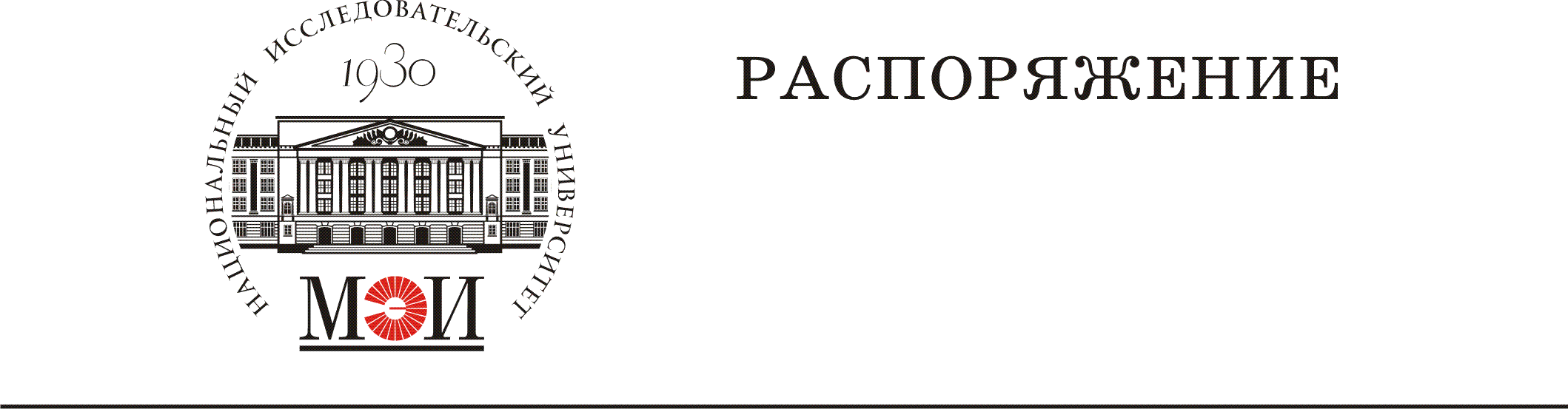 по кафедре ВМСС (07076)№ ______________________________“_____” __________________20____г.г. МоскваОб утверждении тем выпускных квалификационных работ для студентов 1 курса магистратуры очной формы обучения по направлению «09.04.01. Информатика и вычислительная техника», магистерская программа «Программный и проектный менеджмент», закреплении за обучающимися руководителей выпускных квалификационных работ, определении для обучающихся тематик НИР и практик, связанных с научной деятельностью, на каждый семестр обучения. В соответствии с приказом Минобрнауки России от 9 июня 2015 г. № 636 
"Об утверждении Порядка проведения государственной итоговой аттестации по образовательным программам высшего образования - программам бакалавриата, программам специалитета и программам магистратуры" для студента 1 курса магистратуры очной формы обучения по направлению «09.04.01. Информатика и вычислительная техника», магистерская программа «Программный и проектный менеджмент», утвердить тему выпускной квалификационной работы (ВКР), определить тематики НИР и практик, связанных с научной деятельностью, на каждый семестр обучения, закрепить за обучающимся руководителя выпускной квалификационной работы, участвующего в реализации включенной в Блок 1. Технологии будущего Программы научных исследований «Энергетика» ФГБОУ ВО «НИУ «МЭИ» на 2019 -2024 годы  НИОКТР «Система автоматизированного мониторинга состояния воздушных линий электропередач на основе применения беспилотных летательных аппаратов»:ФИО студента:ФИО студента:Марков Сергей ЕвгеньевичгруппаА-12м-18ФИО руководителя ВКР, 
степень, звание, должность ФИО руководителя ВКР, 
степень, звание, должность Вишняков С.В., доц., к.т.н., заведующий каф. ВМССВишняков С.В., доц., к.т.н., заведующий каф. ВМССВишняков С.В., доц., к.т.н., заведующий каф. ВМССТема выпускной квалификационной работыТема выпускной квалификационной работыРазработка системы технического зрения с использованием нерегулярных сетокРазработка системы технического зрения с использованием нерегулярных сетокРазработка системы технического зрения с использованием нерегулярных сеток1 семестр1 семестрНИРуказать темууказать темууказать темууказать темуПрактика- научно-исследовательская: указать тему- научно-производственная: указать тему- производственная: указать тему- технологическая: указать тему- учебная: указать тему- научно-исследовательская: указать тему- научно-производственная: указать тему- производственная: указать тему- технологическая: указать тему- учебная: указать тему- научно-исследовательская: указать тему- научно-производственная: указать тему- производственная: указать тему- технологическая: указать тему- учебная: указать тему- научно-исследовательская: указать тему- научно-производственная: указать тему- производственная: указать тему- технологическая: указать тему- учебная: указать тему2 семестр2 семестрНИРуказать темууказать темууказать темууказать темуПрактика- научно-исследовательская: указать тему- научно-производственная: указать тему- производственная: указать тему- технологическая: указать тему- учебная: указать тему- научно-исследовательская: указать тему- научно-производственная: указать тему- производственная: указать тему- технологическая: указать тему- учебная: указать тему- научно-исследовательская: указать тему- научно-производственная: указать тему- производственная: указать тему- технологическая: указать тему- учебная: указать тему- научно-исследовательская: указать тему- научно-производственная: указать тему- производственная: указать тему- технологическая: указать тему- учебная: указать тему3 семестр3 семестрНИРуказать темууказать темууказать темууказать темуПрактика- научно-исследовательская: указать тему- научно-производственная: указать тему- производственная: указать тему- технологическая: указать тему- учебная: указать тему- научно-исследовательская: указать тему- научно-производственная: указать тему- производственная: указать тему- технологическая: указать тему- учебная: указать тему- научно-исследовательская: указать тему- научно-производственная: указать тему- производственная: указать тему- технологическая: указать тему- учебная: указать тему- научно-исследовательская: указать тему- научно-производственная: указать тему- производственная: указать тему- технологическая: указать тему- учебная: указать тему4 семестр4 семестрНИРуказать темууказать темууказать темууказать темуПрактика- научно-исследовательская: указать тему- научно-производственная: указать тему- производственная: указать тему- технологическая: указать тему- учебная: указать тему- научно-исследовательская: указать тему- научно-производственная: указать тему- производственная: указать тему- технологическая: указать тему- учебная: указать тему- научно-исследовательская: указать тему- научно-производственная: указать тему- производственная: указать тему- технологическая: указать тему- учебная: указать тему- научно-исследовательская: указать тему- научно-производственная: указать тему- производственная: указать тему- технологическая: указать тему- учебная: указать темуЗаведующий кафедрой ВМССС.В. Вишняковподпись